198 Brink Hill Road ٠ Greentown, PA 18426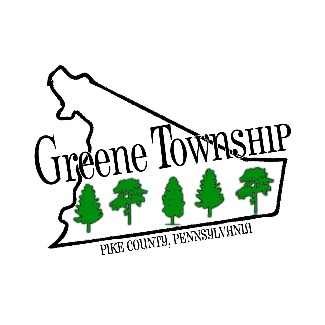 (570) 676-9325 ٠ www.greenetownship.orgREGULAR MEETING AGENDANOVEMBER 2, 2022Call to Order and Pledge of AllegianceAdopt AgendaAction on MinutesRegular Meeting – October 5, 2022Special Meeting – Workshop for 2023 Budget – October 20, 2022Announcement of MeetingsRecognition of VisitorsSolicitorRoad ReportSEO ReportCode Enforcement ReportUnfinished BusinessAdopt Short-Term Rental OrdinanceNew BusinessResolution 22-11 – Implement Act 57 for Tax Penalty WaiverResolution 22-12 – Pike County Hazard Mitigation PlanWoods Lot CombinationDistribution of Foreign Fire InsuranceAdjournment